CLP & ALLERGEN INFORMATION AUTUMN/WINTER CANDLESGINGERBREAD :  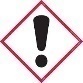 Contains Coumarin, Eugenol, Linalool, alpha- Methylcinnamaldehyde.May produce an allergic skin reaction. IF ON SKIN: Wash with soap & water. If rash occurs get medical attention. Keep out of reach of children. Dispose of contents/container to approved disposal site in accordance with local regulations..WINTER ORANGE / “WINTER” :  Contains ( Cimmamaldehyde, Eugenol, Isoeugenol, d – Limonene ), Cinnamyl alcohol, Citral, alpha- Hexylcinnamaldehyde, beta-Caryophyllene, cis-4-(Isopropyl)cyclohexanemethanol.May produce an allergic skin reaction. IF ON SKIN: Wash with soap & water. If rash occurs get medical attention. Keep out of reach of children. Dispose of contents/container to approved disposal site in accordance with local regulations.NOELContains ( Cimmamaldehyde, Eugenol, Isoeugenol, d – Limonene ), Cinnamyl alcohol, Citral, alpha- Hexylcinnamaldehyde, beta-Caryophyllene, cis-4-(Isopropyl)cyclohexanemethanol.May produce an allergic skin reaction. IF ON SKIN: Wash with soap & water. If rash occurs get medical attention. Keep out of reach of children. Dispose of contents/container to approved disposal site in accordance with local regulations.YULETIDEContains 2,4 – Dimethyl -3- cyclohexen-1-carboxaldehyde, Acetyl cedrene, alpha - .PineneMay produce an allergic skin reaction. IF ON SKIN: Wash with soap & water. If rash occurs get medical attention. Keep out of reach of children. Dispose of contents/container to approved disposal site in accordance with local regulations.BAKED APPLEContains Cinnamal, Coumarin, Eugenol, a-Methylcinnamaldehyde. May produce an allergic skin reaction. IF ON SKIN: Wash with soap & water. If rash occurs get medical attention. Keep out of reach of children. Dispose of contents/container to approved disposal site in accordance with local regulations.FIGGY PUDDING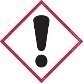 Contains Citral, Ethyl methylphenylglycidate, Eugenol, d-Limonene. May produce an allergic skin reaction. IF ON SKIN: Wash with soap & water. If rash occurs get medical attention. Keep out of reach of children. Dispose of contents/container to approved disposal site in accordance with local regulations.MULLED WINEContains Coumarin, Eugenol, alpha-Pinene, alpha-iso-Methylionone, beta-Pinene, d-LimoneneMay produce an allergic skin reaction. IF ON SKIN: Wash with soap & water. If rash occurs get medical attention. Keep out of reach of children. Dispose of contents/container to approved disposal site in accordance with local regulations.